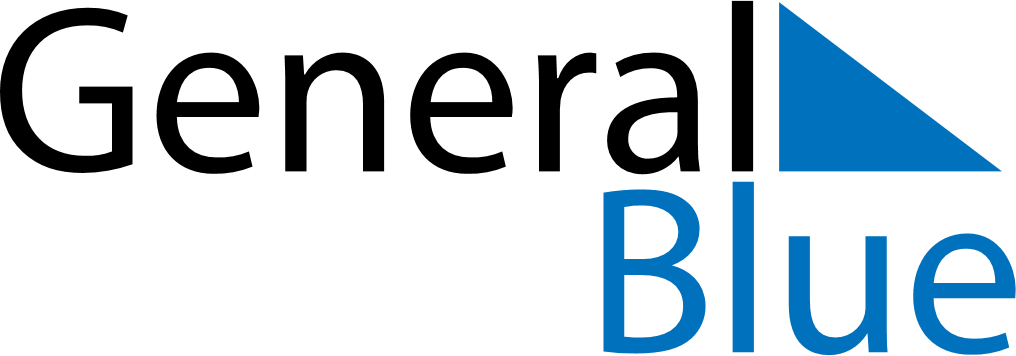 July 2022July 2022July 2022South SudanSouth SudanSundayMondayTuesdayWednesdayThursdayFridaySaturday123456789Mother’s DayIndependence Day10111213141516Feast of the Sacrifice (Eid al-Adha)1718192021222324252627282930Martyrs Day31